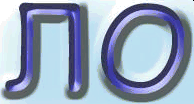 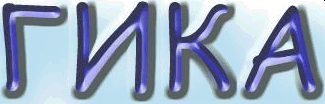 10010111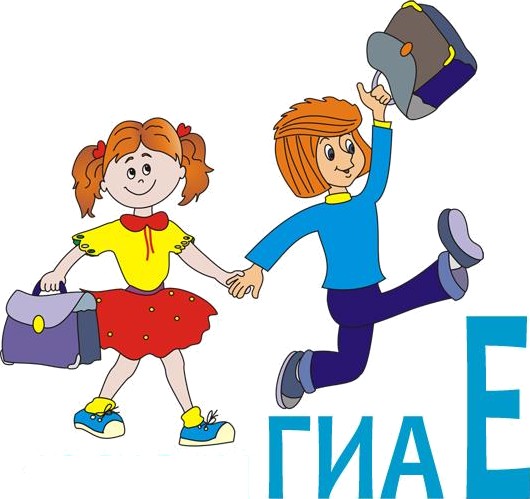 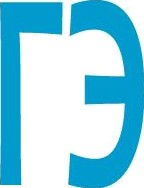 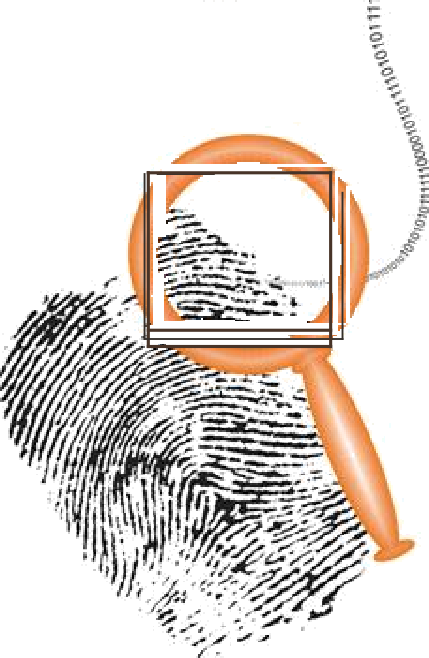 r. HoBoKy3He	x,  2012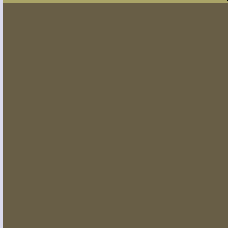 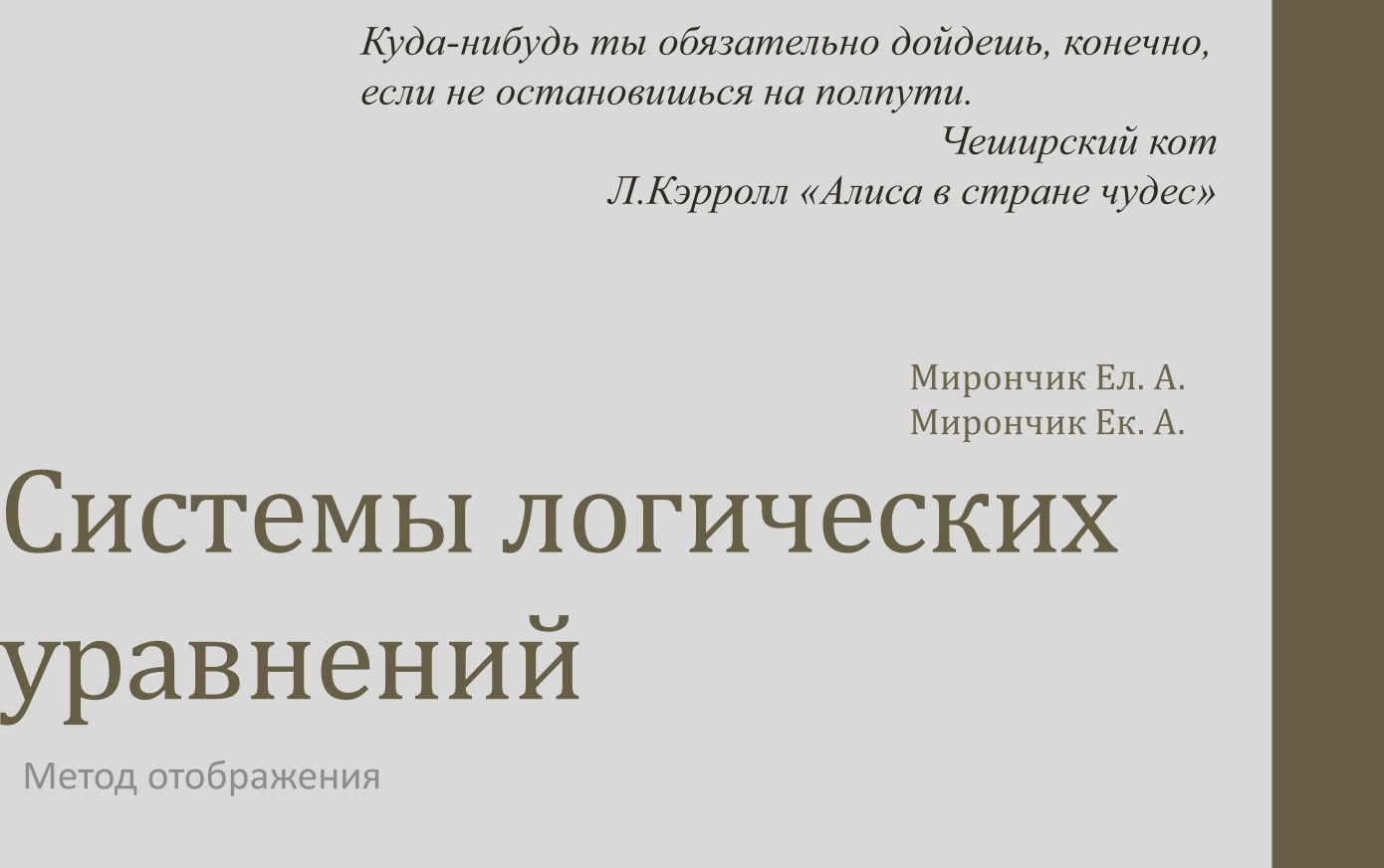 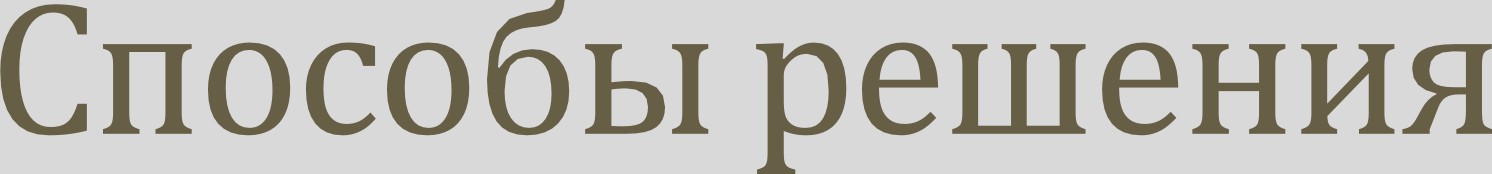 Cnoco6 n3 c6op	nxa qno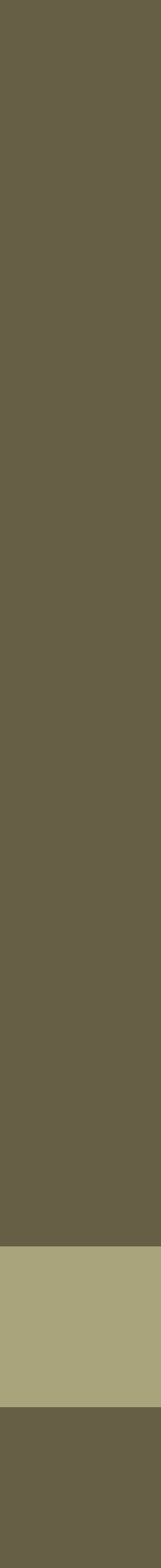 noqroToBxn « Era7	' '*. ’% m“Um	. ‘ .. .- Äm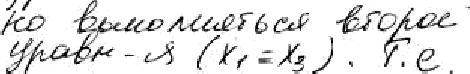 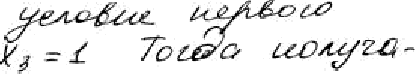 MeToq OTo6pawe	no‹	/‹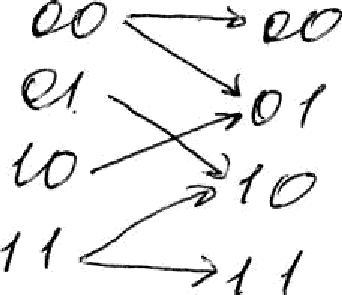 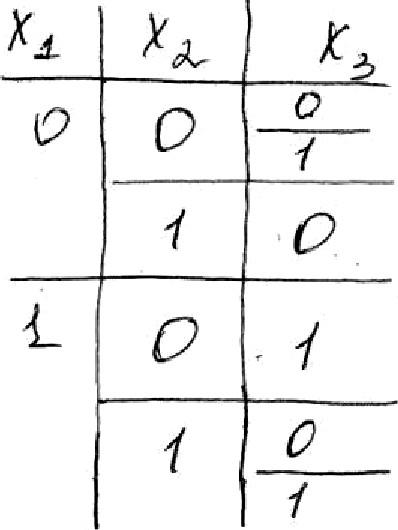 i:2	P	°Y	&“	“	/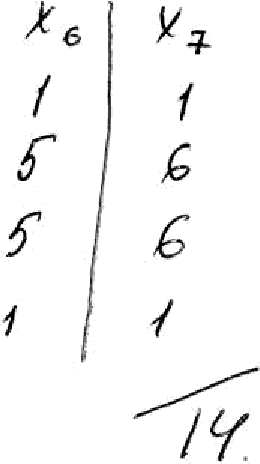 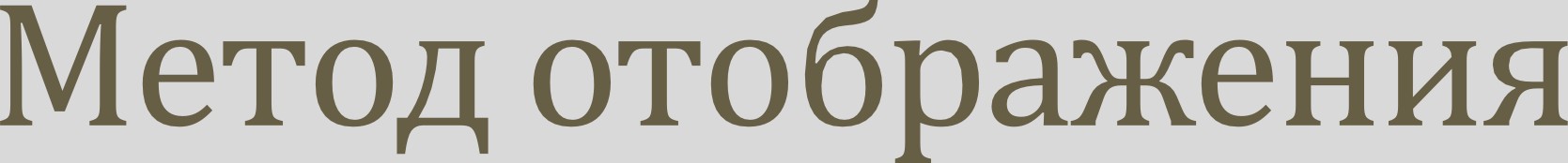 (x,	——+ x	+	(x,	x	=	1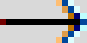 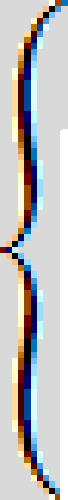 Метод отображения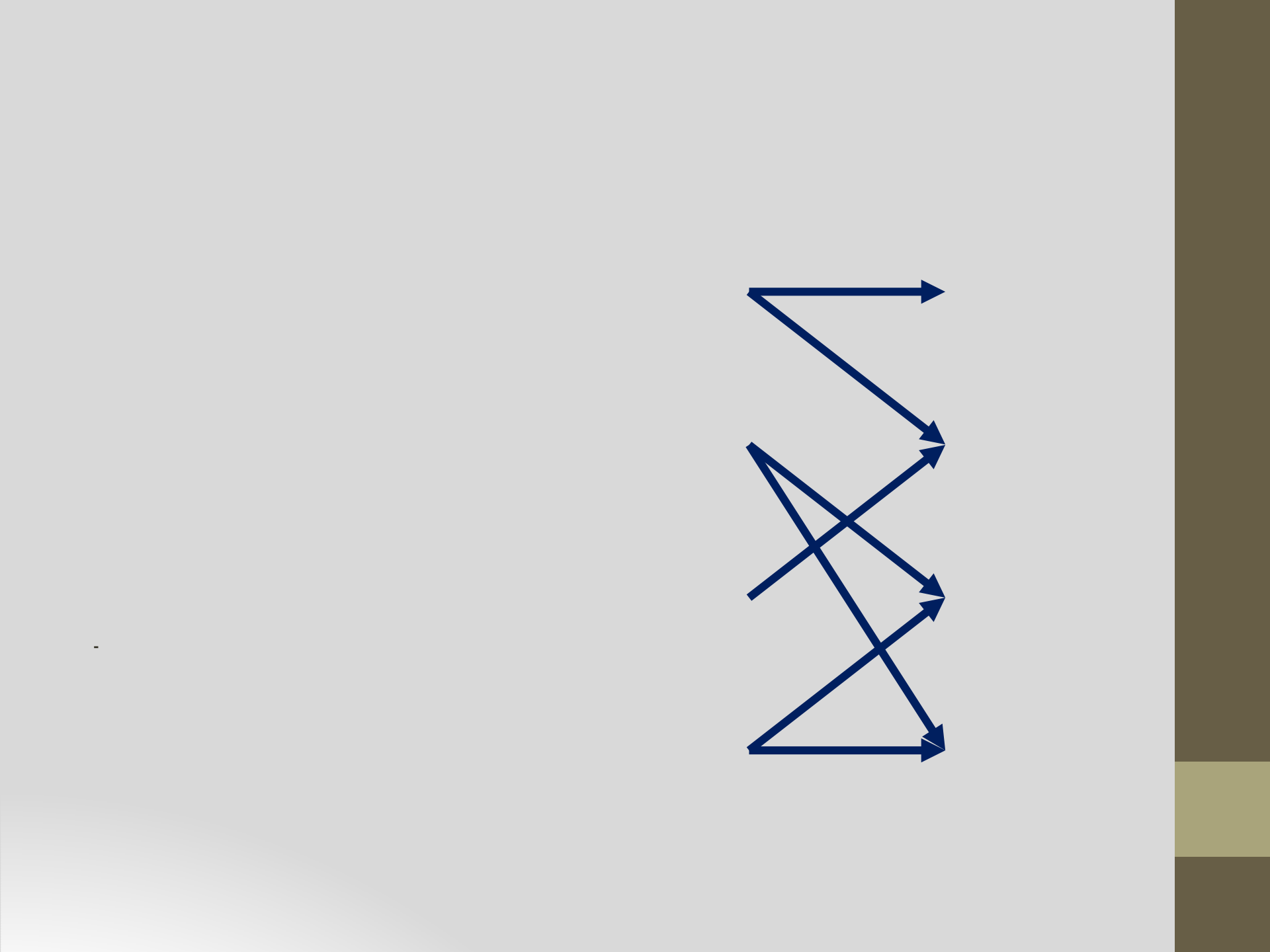 x1x2	x2x300	0001	0110	1011	11Метод отображенияx1x2	x2x300	00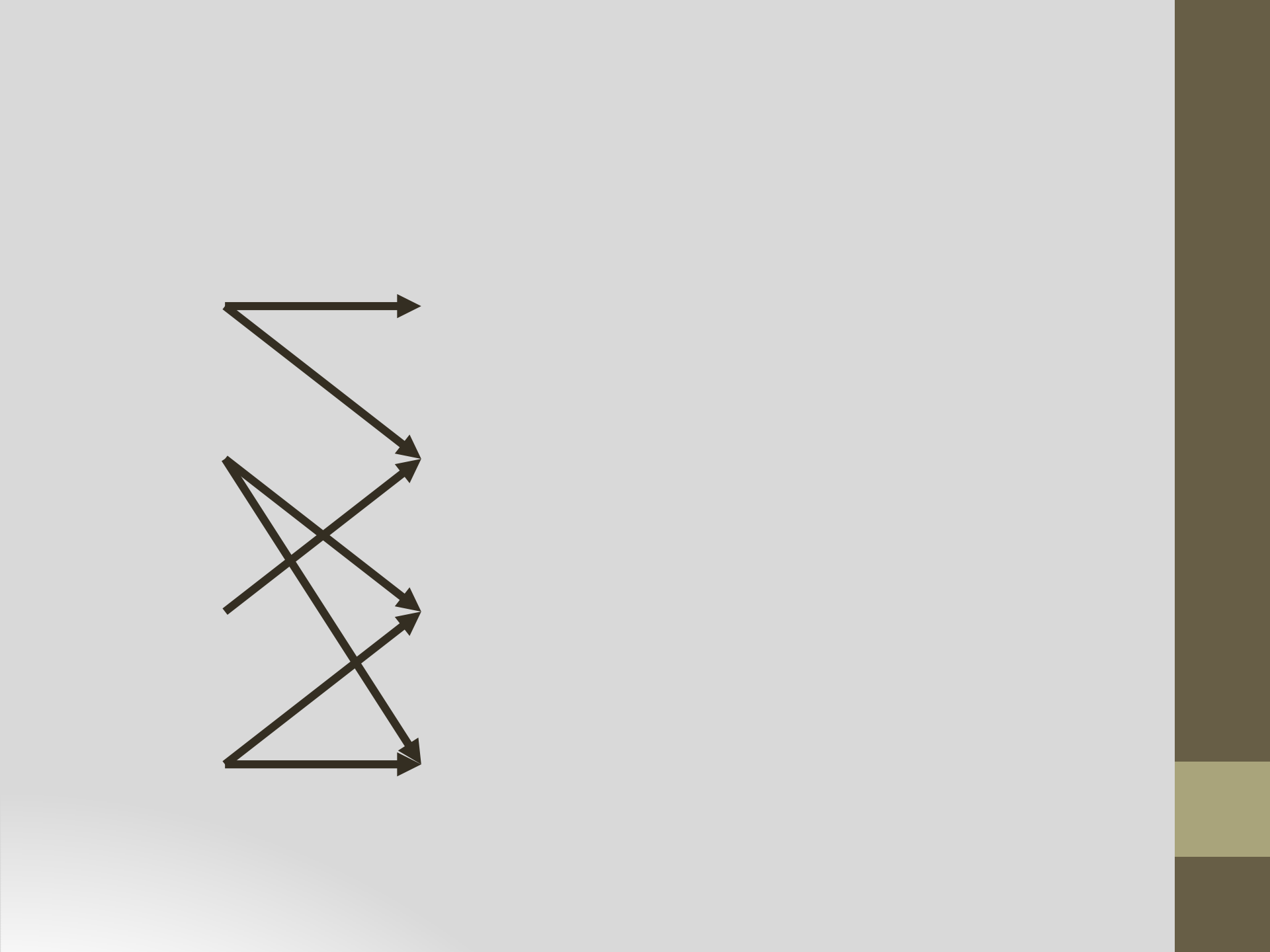 01	0110	1011	11F (00) = F (00)F (01) = F (00) + F (10)F (10) = F (01) + F (11)F (11) = F (01) + F (11)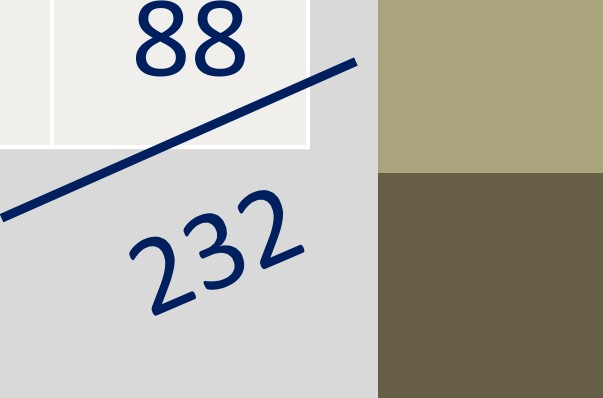 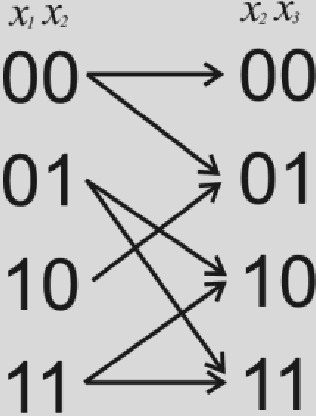                                        X 4, X5	X 5, X 6	X 6   X 7	               X8•  9	9•  10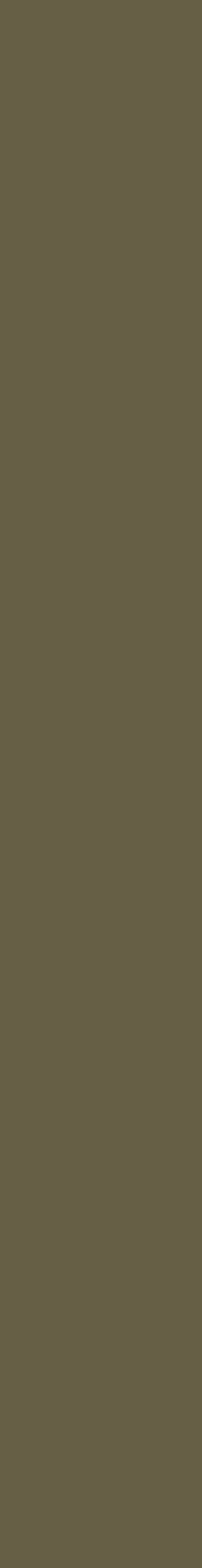 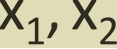 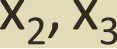 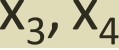 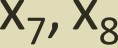 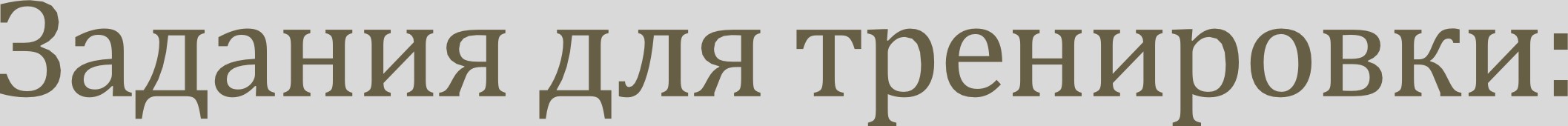 Задание 1.*1 • (	z	*зЈ	+	*i	• *z	= 1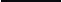 Заqанпе 3*.В таблпцу выппсалп все*z • (>з	*aJ	+ *z' • *з	1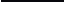 решения уравненияF(x1, x2, хз)'	1*з•(*а	*s*+*з•*4	1в •	*	*ioJ + *в • *s	-	1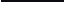 Задание 2.Сколько решений имеет система уравнений: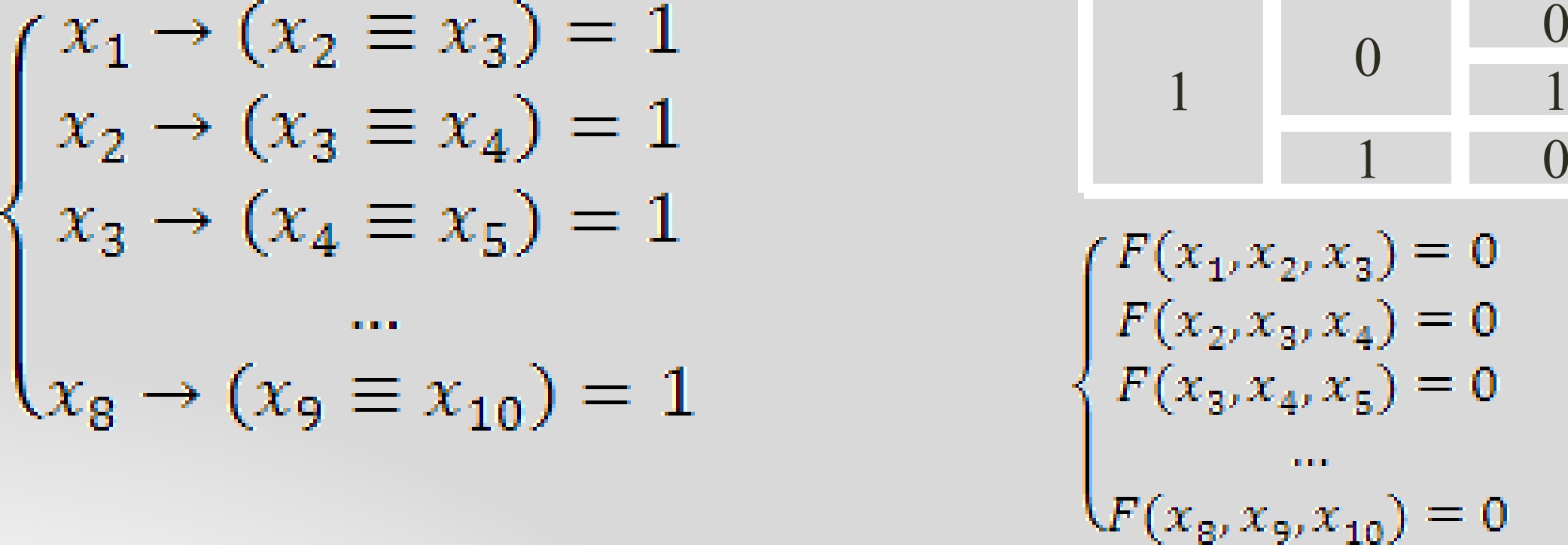 13	34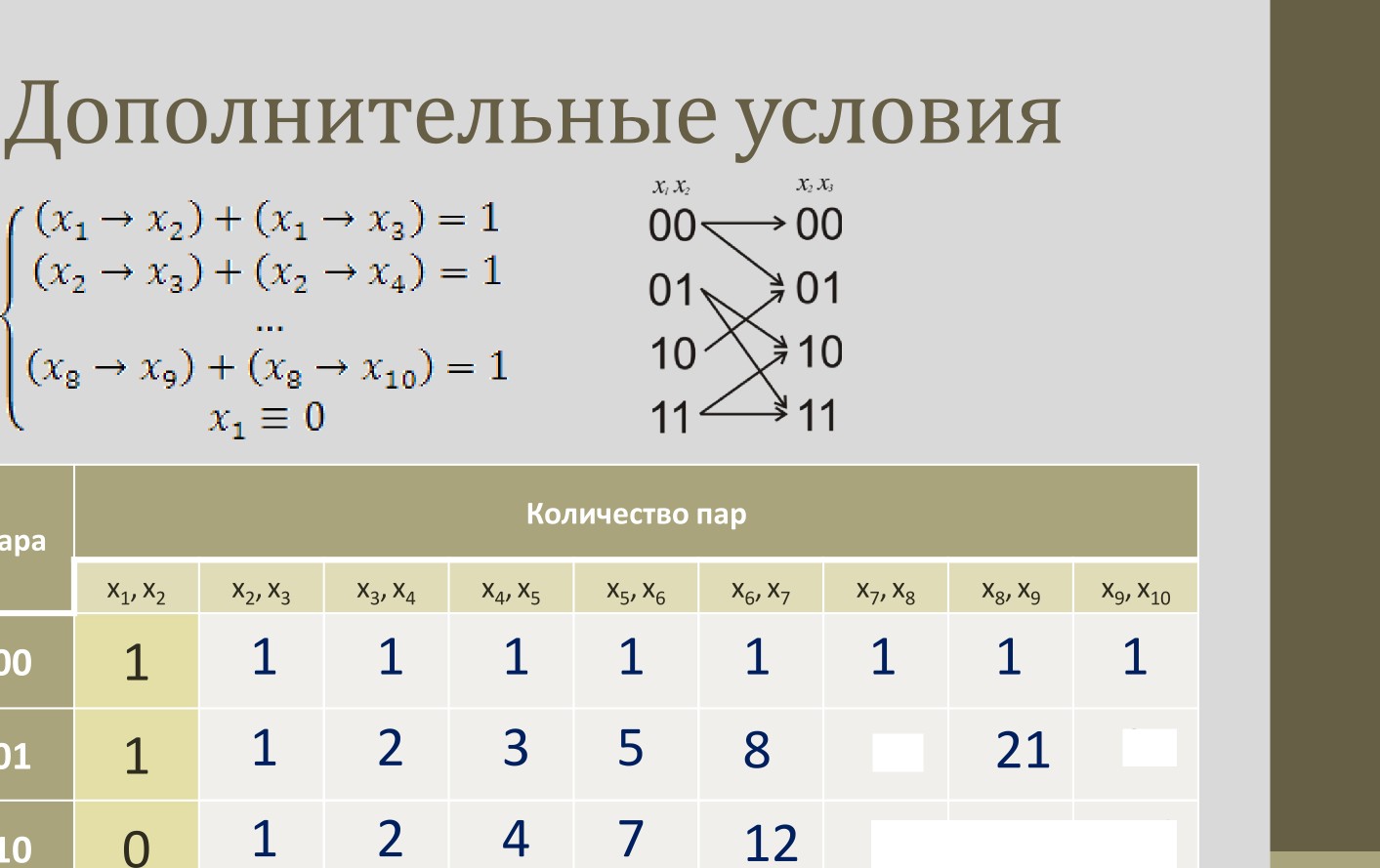 20	33	54o	1	2	4	7	12	20	33	54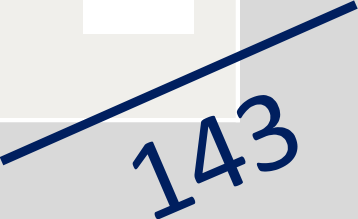 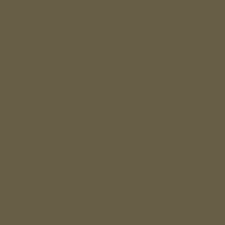 QonOJlHxTenaHaIe  ycnoBHH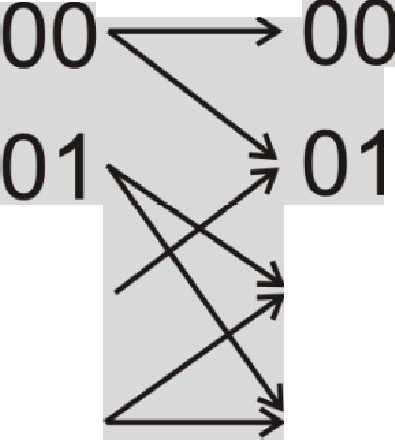 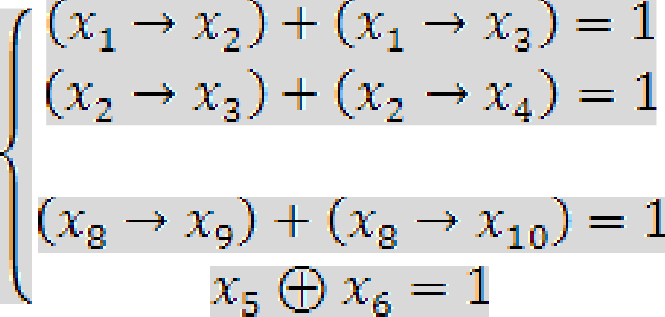 10	1011	11X 1, X2	X 2, X 3	X3. X4	X4, X 5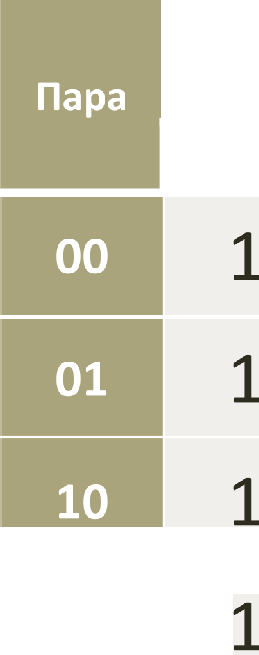 X 5• X 6	X6• X 7	X7, X8	X8, Xg	Xg, X10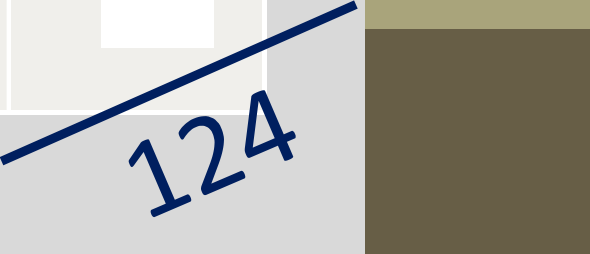 QonOJlHxTenaHaIe  ycnoBHH(x,	——+ x2) + (x, ——+ x,)	= 1	00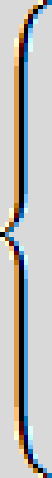 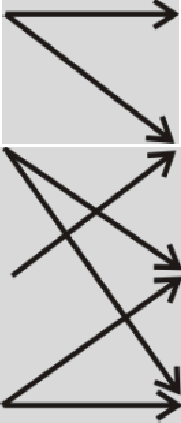 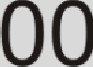 (*2	3J + (*2	) =	1	01	01(xø —+ x,)	+	(x,	—+ x, D) =	1z 9  =	010	1011	11X 1• X 2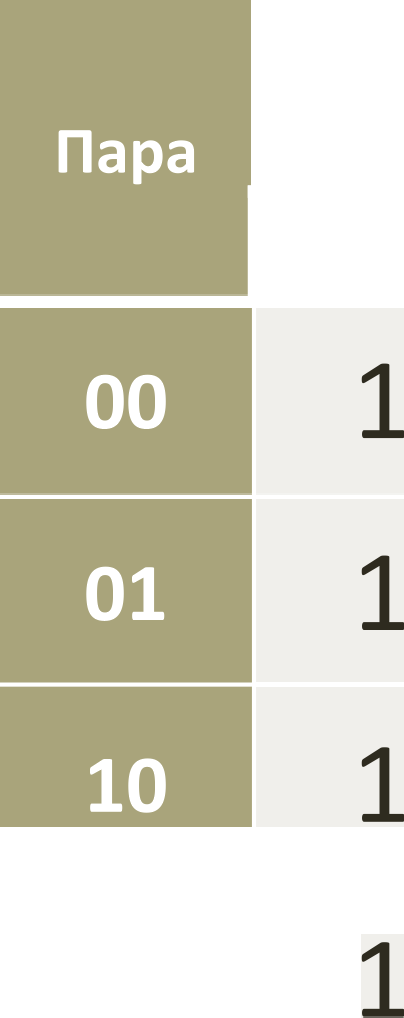 X2  X3	X3• X4	X4• X5X 5, X6	X6  X7X7, X8	X8• X9	X9• X10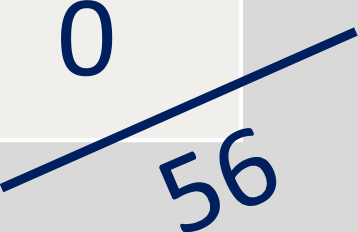 QonOJlHxTenaHaIe ycnoBxHnı= 0HKg = 0 #0	00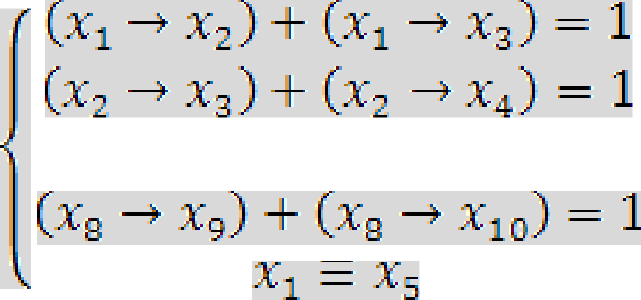 01	* 01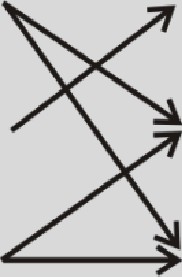 10	1011	11X1• X2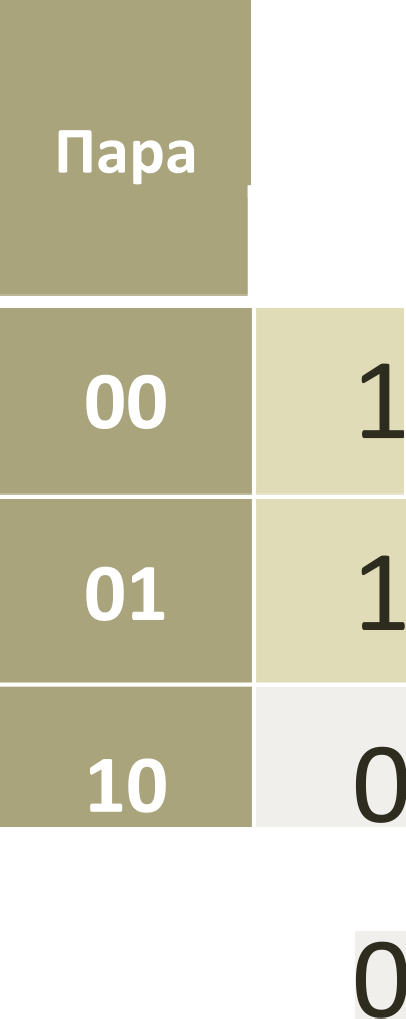 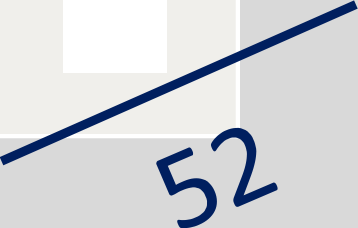 QonOJlHxTenaHaIe  ycnoBHHx,	0 H X, =	o	52 pece	zs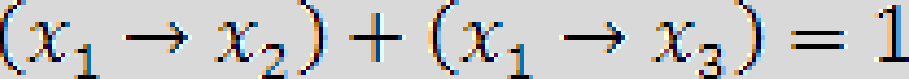 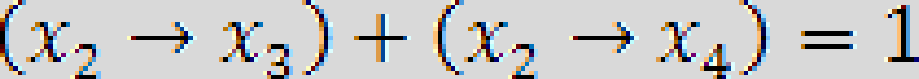 (=B  -	-,ì +(	B'	10*•	1 H Xg	1	65 peceHzż"'	"°	OTBeT: 117 pewe	nû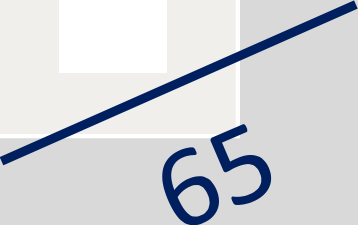 X1• X 2	X2  X3	X3. X4	X4• X5	X 5, X 6	X 6  X 7	X 7, X 8	X8• X 9	X 9• X 10Заданаs дns тренаровхаЗадание 4.(х,	——+ х ) + (х, • х,)	=  1(х,	—+ х ) + (х	• ху) = 1(х,	——+ ху) + (ху • х$) = 1Задание 5.(х,	——+ х ) + (х, • х,)	=  1(х,	—+ х ) + (х	• ху) = 1(х,	——+ ху) + (ху • х$) = 1(	в	*яl‘+ (xq3„)	=  1(	в	*яl‘+ (xq3„)	=  1х,	=	1Задание 6*.(х	-—+ х,)	+	(х,	• х	) =	1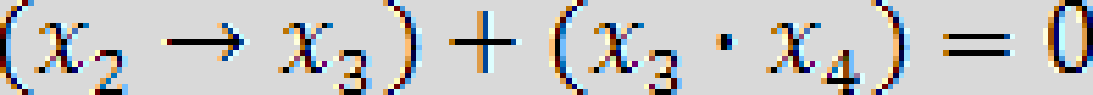 (х	——+ xq) +	(xq • х$) =	1(	в	в) +	(	в	›«) =	*6'	7 '	11111111111235813213455124712203354881	21	247122033	5433	5433	541110000023581282028247128202848247082028481111111123581321055247122033540247122033000000000001120551015112055101525112355101525